 My Child’s 
 Attendance SUCCESS PLANPossible Strategies to Reach MY Child’s Attendance GoalsI will talk to my child about how going to school every day will help them do well in school and achieve their hopes and dreamsI will keep an attendance chart at home. At the end of the week, I will recognize my child for attending school every day with 	        	  		    	   	                       . (i.e. a visit to the park, a new book, a break from doing chores, a special treat)I will make sure my child is in bed by	   p.m. and the alarm clock is set for 	 a.m.If my child complains of a stomachache or headache, and medical concerns have been ruled out, I will send him/her to school anyway and call 	    	                                     	 so that he/she can check in with my child during the day. If my child has a cold but no fever (less than 100 degrees), I will send him/her to school anyway. If I don’t have a thermometer, I will purchase or borrow one. I will find a relative, friend or neighbor who can take my child to school if I can’t make it.If my child is absent, I will contact his/her teacher to find out what he/she missed. I will set up medical and dental appointments for weekdays after school.To improve my child’s attendance, I commit to the following:We will review progress to meet this goal in two months.       Family Signature:							  Date:			      Teacher Signature:							  Date:			MY FAMILy’S HELP BANK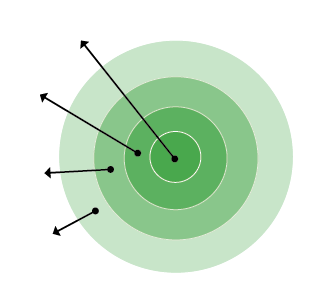 My Family: 

Everyday Helpers: 

Occasional Helpers: 

Potential Helpers:
If I need help getting my child to and from school, I will ask the following people to be our back-up: Name:							Best Contact Number: 				

Name:							Best Contact Number: 				Name:							Best Contact Number: 				1.2.3.August 2017August 2017August 2017August 2017August 2017August 2017August 2017September 2017September 2017September 2017September 2017September 2017September 2017September 2017SunMonTuesWedThursFriSatSunMonTuesWedThursFriSat12345126789101112345678913141516171819101112131415162021222324252617181920212223272829303124252627282930October 2017October 2017October 2017October 2017October 2017October 2017October 2017November 2017November 2017November 2017November 2017November 2017November 2017November 2017SunMonTuesWedThursFriSatSunMonTuesWedThursFriSat12345671234891011121314567891011151617181920211213141516171822232425262728192021222324252930312627282930December 2017December 2017December 2017December 2017December 2017December 2017December 2017January 2018January 2018January 2018January 2018January 2018January 2018January 2018SunMonTuesWedThursFriSatSunMonTuesWedThursFriSat1212345634567897891011121310111213141516141516171819201718192021222321222324252627242526272829302829303131February 2018February 2018February 2018February 2018February 2018February 2018February 2018March 2018March 2018March 2018March 2018March 2018March 2018March 2018SunMonTuesWedThursFriSatSunMonTuesWedThursFriSat1231234567891045678910111213141516171112131415161718192021222324181920212223242526272825262728293031April 2018April 2018April 2018April 2018April 2018April 2018April 2018May 2018May 2018May 2018May 2018May 2018May 2018May 2018SunMonTuesWedThursFriSatSunMonTuesWedThursFriSat12345671234589101112131467891011121516171819202113141516171819222324252627282021222324252629302728293031